		Comunicato Stampa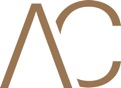 .	Mostra: ConviviumArtisti: F.Bocchini, G.Bonell, R.Bosisio, P.Cano, S.Chia, A.M.Dall’O, F.Depero, A.Egger-Lienz, A.Facco, F.Hundertwasser, H.Kostner, R.Koppel, M.Kunc, S.Mammoliti, S.Micheli, K.Plattner, G.Rocca, L.A.Schwazer, G.Severini, D.Shokof, A.Sughi, W.Vaccari, M.Vallazza, P.Vallorz, V.VivianiDurata: 9 giugno – 12 settembre 2015Inaugurazione: martedì 9 giugno, dalle 18.00Orario: Lu-Ve 10.00-12.30 e 16.00-19.30, Sa 10.00-12.30La galleria Alessandro Casciaro è lieta di presentare la mostra “Convivium”.Per stimolare l’appetito intellettuale verrà esposta una selezione di opere sia di artisti storici come Albin Egger Lienz, F.Hundertwasser, Gino Severini, Fortunato Depero, Karl Plattner, sia contemporanei, tra i quali Gotthard Bonell, Sandro Chia, Hubert Kostner, Wainer Vaccari, che affrontano con estro e originalità varie tematiche correlate al cibo e alla convivialità.
Vista la multiforme relazione fra le arti e il cibo, la tradizione gastronomica italiana ed il tema affrontato in occasione di Expo Milano 2015 “Nutrire il Pianeta, Energia per la Vita”, la mostra rivela quanto gli artisti amassero e amano rappresentare gli oggetti e i luoghi del cibo e le relazioni che da essi ne scaturiscono. Oltre alle rappresentazioni di frutta, verdura, dolci, pesci ed altri cibi sono esposte anche opere nelle quali vengono raffigurati oggetti e situazioni relazionate al luogo della tavola e agli spazi del convivio, sia in ambito privato, come nell’opera “Mahlzeit” di Albin Egger Lienz o “Picnic” di Karl Plattner, sia nella sfera pubblica, come nell’opera “Al banco del bar” di Alberto Sughi.